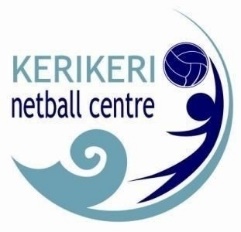 2021 Senior Registrations‘quality provider of sporting opportunity for all’Senior Registrations close 14th April 2021.  Unfortunately, any incomplete or late registrations will not be accepted.  Please NOTE: - In 2021 Teams will be required to submit Umpire Duty ALL Team Umpires (unless badged) will be required to complete/pass the New/Player Centre Theory test via www.netballnz.co.nz - nominated umpires will be expected have the capability to Umpire within your teams nominated grade.  All communication for the Senior Competition can be emailed to:- infokerinetball@gmail.com  Team NameNetball Club/SchoolNot applicable if only a single teamClub/School Team Colours  Team Contact Name, Phone Number & Email Address Club Contact will receive weekly draw, Umpire/Coach updates and 1st point of contact re: defaults.Umpire Lead Name, Phone Number & Email Address:Umpire Lead will receive the weekly draw along with Umpire updates & workshops. Team Umpire:1.2.Named Umpire:1. Yes – Introduction to Umpiring (Team Umpire) Yes – Introduction to Umpiring (Team Umpire)  Yes – Named Umpire  Yes – New/Player Umpire Theory Yes – Introduction to Umpiring (Team Umpire) Yes – Introduction to Umpiring (Team Umpire)  Yes – Named Umpire  Yes – New/Player Umpire Theory Yes – Introduction to Umpiring (Team Umpire) Yes – Introduction to Umpiring (Team Umpire)  Yes – Named Umpire  Yes – New/Player Umpire Theory Yes – Introduction to Umpiring (Team Umpire) Yes – Introduction to Umpiring (Team Umpire)  Yes – Named Umpire  Yes – New/Player Umpire Theory Yes – Introduction to Umpiring (Team Umpire) Yes – Introduction to Umpiring (Team Umpire)  Yes – Named Umpire  Yes – New/Player Umpire Theory Yes – Introduction to Umpiring (Team Umpire) Yes – Introduction to Umpiring (Team Umpire)  Yes – Named Umpire  Yes – New/Player Umpire Theory Yes – Introduction to Umpiring (Team Umpire) Yes – Introduction to Umpiring (Team Umpire)  Yes – Named Umpire  Yes – New/Player Umpire Theory Yes – Introduction to Umpiring (Team Umpire) Yes – Introduction to Umpiring (Team Umpire)  Yes – Named Umpire  Yes – New/Player Umpire Theory Yes – Introduction to Umpiring (Team Umpire) Yes – Introduction to Umpiring (Team Umpire)  Yes – Named Umpire  Yes – New/Player Umpire TheoryNamed Umpire – Highest Qualification All umpires must have a minimum Centre Theory qualification. Refer to the website and sit the test online https://www.kerikerinetballcentre.co.nz/umpiring/.TheoryTheoryTheoryTheoryBadgeBadgeBadgeNamed Umpire – Highest Qualification All umpires must have a minimum Centre Theory qualification. Refer to the website and sit the test online https://www.kerikerinetballcentre.co.nz/umpiring/.New ZealandNew ZealandNamed Umpire – Highest Qualification All umpires must have a minimum Centre Theory qualification. Refer to the website and sit the test online https://www.kerikerinetballcentre.co.nz/umpiring/.ZoneZoneNamed Umpire – Highest Qualification All umpires must have a minimum Centre Theory qualification. Refer to the website and sit the test online https://www.kerikerinetballcentre.co.nz/umpiring/.CentreCentre Team Umpire(s)1,2,Intro to Umpire (1)Intro to Umpire (1)Intro to Umpire (1)Intro to Umpire (1)Intro to Umpire (2) Intro to Umpire (2) Intro to Umpire (2)  Team Umpire(s)1,2, Team Umpire(s)1,2, Team Umpire(s)1,2,Coach Name, Email AddressCoach’s Highest Qualification (if applicable)TheoryTheoryTheoryTheoryBadgeBadgeBadgeCoach Name, Email AddressCoach’s Highest Qualification (if applicable)PCCPCCCoach Name, Email AddressCoach’s Highest Qualification (if applicable)CCA Level 1CCA Level 1Coach Name, Email AddressCoach’s Highest Qualification (if applicable)CCA Level 2CCA Level 2Does your Coach wish to receive notifications on available Coaching workshops/modules delivered by Coach Facilitators?  Yes – Coach Workshops / Upskill No Yes – Coach Workshops / Upskill No Yes – Coach Workshops / Upskill No Yes – Coach Workshops / Upskill No Yes – Coach Workshops / Upskill No Yes – Coach Workshops / Upskill No Yes – Coach Workshops / Upskill No Yes – Coach Workshops / Upskill No Yes – Coach Workshops / Upskill NoTraining Nights - Flood lights will be made available Tuesday and Thursday 6-8pm. Please advise your Clubs intention to utilise the KKNC court, if required.  All members/whanau are asked to utilise the Covid-19 QR code  Yes – Tuesday – 3:30pm – 5:30pm    Yes – Tuesday – 5:30pm – 8:00pm Yes – Thursday – 3:30pm – 5:30pm Yes – Thursday – 5:30pm – 8:30pm Yes – Tuesday – 3:30pm – 5:30pm    Yes – Tuesday – 5:30pm – 8:00pm Yes – Thursday – 3:30pm – 5:30pm Yes – Thursday – 5:30pm – 8:30pm Yes – Tuesday – 3:30pm – 5:30pm    Yes – Tuesday – 5:30pm – 8:00pm Yes – Thursday – 3:30pm – 5:30pm Yes – Thursday – 5:30pm – 8:30pm Yes – Tuesday – 3:30pm – 5:30pm    Yes – Tuesday – 5:30pm – 8:00pm Yes – Thursday – 3:30pm – 5:30pm Yes – Thursday – 5:30pm – 8:30pm Yes – Tuesday – 3:30pm – 5:30pm    Yes – Tuesday – 5:30pm – 8:00pm Yes – Thursday – 3:30pm – 5:30pm Yes – Thursday – 5:30pm – 8:30pm Yes – Tuesday – 3:30pm – 5:30pm    Yes – Tuesday – 5:30pm – 8:00pm Yes – Thursday – 3:30pm – 5:30pm Yes – Thursday – 5:30pm – 8:30pm Yes – Tuesday – 3:30pm – 5:30pm    Yes – Tuesday – 5:30pm – 8:00pm Yes – Thursday – 3:30pm – 5:30pm Yes – Thursday – 5:30pm – 8:30pm Yes – Tuesday – 3:30pm – 5:30pm    Yes – Tuesday – 5:30pm – 8:00pm Yes – Thursday – 3:30pm – 5:30pm Yes – Thursday – 5:30pm – 8:30pm Yes – Tuesday – 3:30pm – 5:30pm    Yes – Tuesday – 5:30pm – 8:00pm Yes – Thursday – 3:30pm – 5:30pm Yes – Thursday – 5:30pm – 8:30pmSenior Grade enteringThe Kerikeri Netball Centre has the right to regrade teams where required and may utilise final placings from the previous season.2021 will be limited to 6 teams per Grade Prem 1Prem 1Prem 2A1A2A2B1B2Senior Grade enteringThe Kerikeri Netball Centre has the right to regrade teams where required and may utilise final placings from the previous season.2021 will be limited to 6 teams per Grade Senior  Senior Grade enteringThe Kerikeri Netball Centre has the right to regrade teams where required and may utilise final placings from the previous season.2021 will be limited to 6 teams per Grade  Collegiate Collegiate Team Eligibility For all College Teams please confirm eligibility for 2021 Players are all Year 9 upwards and attend a      bonafide Secondary School     OR Players are Home Schooled and are under the       age of 18 years as at 1st January of the current      season Players are all Year 9 upwards and attend a      bonafide Secondary School     OR Players are Home Schooled and are under the       age of 18 years as at 1st January of the current      season Players are all Year 9 upwards and attend a      bonafide Secondary School     OR Players are Home Schooled and are under the       age of 18 years as at 1st January of the current      season Players are all Year 9 upwards and attend a      bonafide Secondary School     OR Players are Home Schooled and are under the       age of 18 years as at 1st January of the current      season Players are all Year 9 upwards and attend a      bonafide Secondary School     OR Players are Home Schooled and are under the       age of 18 years as at 1st January of the current      season Players are all Year 9 upwards and attend a      bonafide Secondary School     OR Players are Home Schooled and are under the       age of 18 years as at 1st January of the current      season Players are all Year 9 upwards and attend a      bonafide Secondary School     OR Players are Home Schooled and are under the       age of 18 years as at 1st January of the current      season Players are all Year 9 upwards and attend a      bonafide Secondary School     OR Players are Home Schooled and are under the       age of 18 years as at 1st January of the current      season Players are all Year 9 upwards and attend a      bonafide Secondary School     OR Players are Home Schooled and are under the       age of 18 years as at 1st January of the current      seasonSubscription Fees Payable2021 Fees are due on or before Saturday 8th May 2021.  . Premier 1 Grade - $800 Premier 2 Grade - $800 A 1 Grade - $800 A 2 Grade - $800 B 1 Grade - $800 B 2 Grade - $800  Collegiate - $650 (except those in Prem Grade) Premier 1 Grade - $800 Premier 2 Grade - $800 A 1 Grade - $800 A 2 Grade - $800 B 1 Grade - $800 B 2 Grade - $800  Collegiate - $650 (except those in Prem Grade) Premier 1 Grade - $800 Premier 2 Grade - $800 A 1 Grade - $800 A 2 Grade - $800 B 1 Grade - $800 B 2 Grade - $800  Collegiate - $650 (except those in Prem Grade) Premier 1 Grade - $800 Premier 2 Grade - $800 A 1 Grade - $800 A 2 Grade - $800 B 1 Grade - $800 B 2 Grade - $800  Collegiate - $650 (except those in Prem Grade) Premier 1 Grade - $800 Premier 2 Grade - $800 A 1 Grade - $800 A 2 Grade - $800 B 1 Grade - $800 B 2 Grade - $800  Collegiate - $650 (except those in Prem Grade) Premier 1 Grade - $800 Premier 2 Grade - $800 A 1 Grade - $800 A 2 Grade - $800 B 1 Grade - $800 B 2 Grade - $800  Collegiate - $650 (except those in Prem Grade) Premier 1 Grade - $800 Premier 2 Grade - $800 A 1 Grade - $800 A 2 Grade - $800 B 1 Grade - $800 B 2 Grade - $800  Collegiate - $650 (except those in Prem Grade) Premier 1 Grade - $800 Premier 2 Grade - $800 A 1 Grade - $800 A 2 Grade - $800 B 1 Grade - $800 B 2 Grade - $800  Collegiate - $650 (except those in Prem Grade) Premier 1 Grade - $800 Premier 2 Grade - $800 A 1 Grade - $800 A 2 Grade - $800 B 1 Grade - $800 B 2 Grade - $800  Collegiate - $650 (except those in Prem Grade)Fee Tender Internet Banking to ASB 12-3091-0064926-00      (Please use Team Name as reference) Cheque payable to Kerikeri Netball Centre,       P O Box 437, Kerikeri 0245 Cash Internet Banking to ASB 12-3091-0064926-00      (Please use Team Name as reference) Cheque payable to Kerikeri Netball Centre,       P O Box 437, Kerikeri 0245 Cash Internet Banking to ASB 12-3091-0064926-00      (Please use Team Name as reference) Cheque payable to Kerikeri Netball Centre,       P O Box 437, Kerikeri 0245 Cash Internet Banking to ASB 12-3091-0064926-00      (Please use Team Name as reference) Cheque payable to Kerikeri Netball Centre,       P O Box 437, Kerikeri 0245 Cash Internet Banking to ASB 12-3091-0064926-00      (Please use Team Name as reference) Cheque payable to Kerikeri Netball Centre,       P O Box 437, Kerikeri 0245 Cash Internet Banking to ASB 12-3091-0064926-00      (Please use Team Name as reference) Cheque payable to Kerikeri Netball Centre,       P O Box 437, Kerikeri 0245 Cash Internet Banking to ASB 12-3091-0064926-00      (Please use Team Name as reference) Cheque payable to Kerikeri Netball Centre,       P O Box 437, Kerikeri 0245 Cash Internet Banking to ASB 12-3091-0064926-00      (Please use Team Name as reference) Cheque payable to Kerikeri Netball Centre,       P O Box 437, Kerikeri 0245 Cash Internet Banking to ASB 12-3091-0064926-00      (Please use Team Name as reference) Cheque payable to Kerikeri Netball Centre,       P O Box 437, Kerikeri 0245 CashDate that fees will be paidReceipt Required If yes, a receipt will be sent to Team Contact Email Yes No Yes No Yes No Yes No Yes No Yes No Yes No Yes No Yes NoWe understand that from time to time the Kerikeri Netball Centre may place photos of its members on their Website and Facebook page for publicity purposes and we give full authority to allow this to happen.All Members/Whanau are asked to utilise the Covid-19 QR codes situated within our Centre.We have read, understood and agree to abide by the Kerikeri Netball Centre’s Regulations https://www.kerikerinetballcentre.co.nz/regulations/ Yes No Yes Yes Yes No Yes Yes Yes No Yes Yes Yes No Yes Yes Yes No Yes Yes Yes No Yes Yes Yes No Yes Yes Yes No Yes Yes Yes No Yes YesAny other comments or queries regarding this RegistrationTeam Name:Player First NamePlayer SurnameDate of Birth(Compulsory if under the age of 23)EmailPlease enter email if player is interested in receiving draws and updates from the Kerikeri Netball Centre.Phone NumberPlayed in 2020?1Yes/No2Yes/No3Yes/No4Yes/No5Yes/No6Yes/No7Yes/No8Yes/No9Yes/No10Yes/No11Yes/No12Yes/NoIf any player is playing for more than one Centre within the Zone, please record the player's name, additional Netball Centre and nominate which is the Primary Centre playing they are playing for: